
There may be occasions when competitions and matches interrupt our extra-curricular timetable as teachers are required to support. We will try our best to give you as much notice as possible if any club needs to be cancelled. 
CLUBS TO BEGIN ON MONDAY 1ST NOVEMBER. ActivityTimeYear GroupsTeacherLocationMondayStaff Training Staff Training Staff Training Staff Training Staff Training TuesdayBook Club 
STEM Club 
Peer Massage Club
Craft Club  3:15 – 4:00pm 
3:15 – 4:00pm
3:15 – 4:00pm
3:15 – 4:00pmYear 1 & Year 2 
Year 3 & Year 4
Year 5 
Year 6  Mrs Delahunty, Mrs Opare & Mrs Sefton
Mr Brophy & Mrs Knowles 
Mrs Hilton
Ms Turpin & Michelle Year 1 Classroom 
Year 5 Classroom
Foundation Unit 
 Foundation UnitWednesdayChoir 
Film Club 
Love Our School Club 3:15 – 4:00pm
3:15 – 4:00pm
3:15 – 4:00pmYear 1 – Year 6 
Key Stage 1
Key Stage 2 Mrs Jones & Miss Garvey
Miss Kelly & Miss Pam
Mrs Bellis-Knox & Mrs Lunt  Year 3 Classroom 
Foundation Stage
Year 6 Classroom  ThursdayHarry Potter Club
Netball 
Rota Club 3:15 – 4:00pm
3:15 – 4:00pm
3:15 – 4:00pmYear 3 & Year 4 
Year 5 & Year 6 
Rota KidsMiss Rawlinson, Mrs Bromilow & Mrs Sefton
Mrs Kelly 
Miss Murphy & Miss Brough Breakout Area 
Playground 
Year 6 Classroom Friday
PTA Christmas Events 2021 
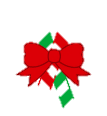 
PTA Christmas Events 2021 

PTA Christmas Events 2021 
Wednesday 1st December Tree Dressing Day£1 per childThursday 9th December Illumination Week: Christingle Day  £1 per child Friday 10th December Christmas Jumper Day£1 per childFriday 17th December Christmas Bingo Morning£2 per child Monday 20th December Breakfast with Santa £2.50 per child All PTA events will be held during the school day. All PTA events will be held during the school day. All PTA events will be held during the school day. 